Министерство сельского хозяйства Республики Казахстан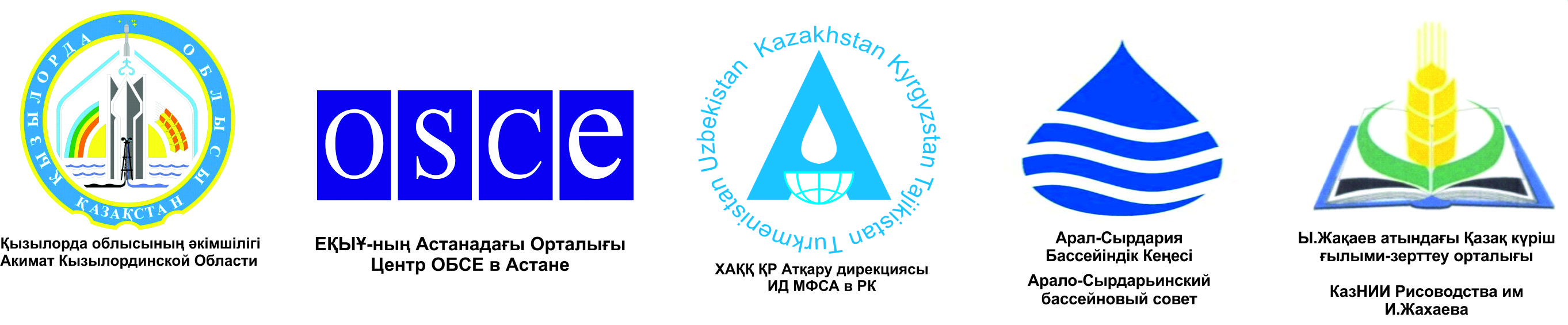 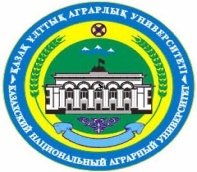 Казахский национальный аграрный университет      ИНФОРМАЦИОННОЕ  ПИСЬМО                             Уважаемые коллеги !18-19 сентября 2015 года Казахский национальный аграрный университет  совместно с Исполнительной Дирекцией Международного Фонда спасения Арала в Республике Казахстан проводит Международную научно-практическую конференцию «Водосбережение и управление водными ресурсами в орошаемом земледелии и обводнении пастбищ», посвященной	 85-летию образования университета и 100-летию крупного ученого,  заслуженного деятеля науки Республики Казахстан Тажибаева Л.Е.На конференции планируется работа следующих секции:Секция 1. Водосбережение и интегрированное управление водными ресурсами Секция 2. Мелиорация и орошаемое земледелие.Секция 3. Сельскохозяйственное водоснабжение и обводнение пастбищ, использование возобновляемых источников энергии.Секция 4.  Агроэкология и охрана окружающей среды на водохозяйственных объектах.В секциях будут обсуждаться, в том числе, мероприятия (проекты) по реализации Программы действий по оказанию помощи странам бассейна Аральского моря на период 2011-2015 годы (ПБАМ-3).Рабочие языки конференции: казахский, русский, английский.Желающих принять участие в Конференции просим до 5 сентября 2015 года представить в Организационный комитет:- заявку на участие по прилагаемой форме;- тезисы доклада(ов), оформленные согласно приведенным ниже требованиям;- копию документа, подтверждающую оплату оргвзноса.Организационный взнос за участие в конференции и публикацию тезисов в сборнике в размере 2500 тенге (за один доклад) перечисляют на расчетный счет Казахского национального аграрного университета Реквизиты: АГФ АО Банк "Центр кредит" ИИК KZ518560000000011879, БИК KCJBKZKX, КБЕ-16. В платежном поручении в строке «Назначение платежа» сделать пометку «За участие в конференции» и указать фамилию участника.Расходы, связанные с участием в конференции (проезд, питание и проживание) осуществляются за счет самих участников. Материалы для участия в конференции направлять по адресу:. Алматы, пр. Абая 8, Казахский национальный аграрный университет,заведующей кафедрой «Водные ресурсы и мелиорация» Калыбековой Есенкуль Мырзагельдиевне (7 корпус, кабинет 802) Электронный адрес (е-mail): info@kaznau.kz, yesenkul@mail.ru, ss.ibragim@mail.ruТелефон для справок: 8 (727) 267-65-37, 8 (727) 264-27-73,  8 (727) 262-17-66Заявка на участие в конференцииТехнические требования к оформлению докладаРукописи присылаются в электронном и бумажном виде, в одном экземпляре, напечатанные на листе формата А4 в редакторе TimesNewRoman, TimesKaz, кегль - 12, интервал – 1, абзац – 1, отступы сверху и снизу - 2,5 см, слева – 3 см и справа – 1,5 см, согласно ГОСТ 7.5-98, ГОСТ 7.1-2003.Элементы содержания доклада должны располагаться в следующем порядке:УДК(слева вверху); через интервал по центру жирным шрифтом - имя, отчество, фамилия автора(ов); через интервал курсивом наименование организации (город), где работает автор(ы); через интервал по центру название доклада заглавными буквами. Перед основным текстом пишется аннотация к докладу на языке оригинала в объеме не более 10 строк и ключевые слова.После списка литературы указать на 2-х других языках, отмеченных от оригинала доклада, Ф.И.О. автора (ов), название доклада, резюме (не менее 4-5 строк) и ключевые слова. Рисунки и схемы должны быть четкими, в черно-белом цвете. Если они выполнены на графических объектах, их необходимо представить на отдельных листах. В ссылках используемой литературы вписываются все авторы/соавторы данной публикации.Названия разделов: введение, материалы и методы, результаты и обсуждение, выводы должны располагаться с красной строки, и выделены жирным шрифтом без точки.Формулы должны быть выполнены в  MSEguation 3.0.Полная информация о конференции, в том числе о членах оргкомитета и рабочей группы размещена на сайте www.kaznau.kz	Организационный взнос включает в себя: участие в работе конференции, издание сборника материалов конференции.                                                                                               Оргкомитет конференцииҚазақстан Республикасының ауыл шаруашылығы министрлігі           Қазақ ұлттық аграрлық университеті                      АҚПАРАТТЫҚ ХАТ                       Құрметті әріптестер! 2015 жылдың 18-19 қыркүйегінде Қазақ ұлттық аграрлық университеті Халықаралық Аралды құтқару Қорының Қазақстан Республикасындағы Атқару Дирекциясы мен  бірлесіп университеттің 85 жылдық мерекесіне және Қазақстан Республикасының ғылымына еңбегін сіңірген қайраткер,  ірі ғалым Л.Е.Тәжібаевтің 100 жылдығына орай «Жайылымдар мен суармалы жерлердегі су ресурстарын үнемдеу және басқару» атты Халықаралық ғылыми-тәжірибелік конференциясын өткізеді.               Конференция жұмысы келесі секциялар бойынша жүргізіледі.Секция 1. Суды үнемдеу және су ресурстарын бірігіп басқару.Секция 2. Мелиорация және суармалы  егіншілік.Секция 3. Жайылымдарды суландыру және ауыл шаруашылығын сумен қамтамасыз ету, қайта жаңғыртылатын энергия көздерін пайдалану.Секция4. Агроэкология және су шаруашылық нысандарында қоршаған ортаны қорғау.Сонымен қатар, секцияларда, 2011-2015 жылдар аралығында Арал теңізінің бассейнінде орналасқан мемлекеттерге көмек көрсету үшін іс-шаралық Бағдарламасын (АТББ-3) іске асыру жөніндегі іс-шаралар (жобалар) талқыланады.Конференция қазақ, орыс және ағылшын тілдерінде жүргізіледі: Конференцияға қатысушыларға 2015 жылдың 5 қыркүйегіне дейін ұйымдастыру комитетіне келесі матералдарды жіберуіңізді сұраймыз:- көрсетілген үлгіде қатысуға сұраныс;- көрсетілген талаптарға сай орындалған баяндама(лар) тезисі;- ұйымдастырушылық төлем ақысын растайтын құжаттың копиясы.Жинақтамада баяндамалар тезисін жариялауға және конференцияға қатысу үшін ұйымдастырушылық төлем ақысы 2500 тенге (бір баяндама үшін) Қазақ ұлттық аграрлық университетінің есеп-шотына жіберіледі.Реквизиттері: АГФ АО Банк "Центр кредит" ИИК KZ518560000000011879, БИК KCJBKZKX, КБЕ-16. Төлем қағазындағы «Төлемнің мақсаты» деген жолда «Конференцияға қатысу үшін» деп белгілеп қатысушы өз аты-жөнін жазу керек. Конференцияға қатысу шығындары (жол шығыны, тамақтану және жатын орнының шығыны) өз қатысушылар есебінен төленеді.Конференцияға қатысу материалдары төменде көрсетілген мекен-жайға жібіріледі:050010,  Алматы қ., Абай даңғылы 8, Қазақ ұлттық аграрлық университеті, «Су ресурстары және мелиорация» кафедрасының меңгерушісі Қалыбекова Есенкүл Мырзакедіқызына (7 корпус, кабинет 802) Электронды адрес (е-mail): info@kaznau.kz, yesenkul@mail.ru, ss.ibragim@mail.ruАнықтама үшін телефон: 8 (727) 267-65-37, 8 (727) 264-27-73, 8 (727) 262-17-66Конференцияға қатысуға сұраныс Баяндаманы рәсімдеудің техникалық талаптарыБаяндама материалдары электронды және бір дана А4 форматты қағаз түрінде жіберіледі,  редактор TimesNewRoman, TimesKaz бойынша терілген, кегль - 12, интервал – 1, абзац – 1, жоғарғы және төменгі шегініс - 2,5 см, сол жағынан – 3 см, оң жағынан – 1,5 см, ГОСТ 7.5-98, ГОСТ 7.1-2003 талаптарына сәйкес рәсімделген..Баяндама мазмұны келесі шарт бойынша рәсімделеді:ӘОЖ (жоғарыда, сол жағында); бір интервалдан кейін ортада жуан әріппен  - аты, әкесінің аты, тегі; бір интервалдан кейін курсивпен баяндаушы жұмыс істейтін мекеменің аты (қала); бір интервалдан кейін ортада үлкен әріппен баяндама тақырыбы. Негізгі баяндама мазмұнының алдында 10 жолдан аспайтын баяндама тілінде андатпа және кілтті сөздер жазылады.Әдебиеттер тізімінен кейін  баяндама тілінен басқа екі тілде авторлардың аты-жөні, баяндаманың тақырыбы, түйіндеме (4-5 жолдан кем емес) және кілтті сөздер келтіріледі.   Суреттер мен нобайлар қара түсті анық болу керек. Егерде олар графикалық нысанда орындалған болса бөлек парақтарда орналастырылады.     Пайдаланған әдебиеттерге сілтемеде мақаланың барлық авторлары көрсетіледі.Бөлімдердің аты: кіріспе, әдістемелер мен материалдар, нәтижелер мен сараптамалар, тұжырымдар азатжолдан басталады және жуан әріппен жазылады..  Формулалар  MSEguation 3.0. орындалады. Конференция жайлы толық ақпарат, оның ішінде ұйымдастыру комитетінің және жұмыс тобының мүшелері туралы мәлімет www.kaznau.kz сайтында көрсетілген.    	Ұйымдастырушылық төлем ақысының ішіне конференцияға қатысу және конференция материалдары бойынша жинақтама шығаруы кіреді                                                                  Конференцияның ұйымдастыру комитетіMinistry of Agriculture of the Republic of Kazakhstan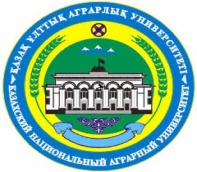 Kazakh National Agrarian University    INFORMATION LETTER          Dear Colleagues !Kazakh National Agrarian University is holding an international scientific-practical conference “Water supply and water management in irrigated agriculture and irrigation of pastures” , dedicated to the 85th anniversary of the University’s foundation and the 100th anniversary of outstanding scientist of Water science of Kazakhstan, statesman Tazhibayev L.E.  on the 18-19th of September, 2015 year.The conference will work with sections below:Section 1. Water conservation and integrated management of water resources.Section 2. Irrigation and irrigated agriculrure.Section 3. Agriculture water supply, irrigation of pastures and using renewable energy sources.Section 4. Agroecology and environmental protection on waterworks.Conferences languages: Kazakh, Russian and English.Participants of Conference should submit to Organizing Committee the following documents:- the application form on the attached form;- thesises of reports, which should be according to the following requirements below;- copy of document, confirming the  payment of participation fee.Participation fee for the conference and publication thesises of report in the is are 2500 tenge (per report) should be transfered to the account of the Kazakh National Agrarian University.Requisites: AGF AO Bank "Centre Credit" IIK KZ518560000000011879, BIK KCJBKZKX, KBI-16. In payment order in line “Purpose of Payment” tick “For participating in conference” and point the name of the participant.Expenses related to the participation in the Conference ( travel, meals and accommodation) implemented by participants themselves. Materials for the conference addressed to:050010, Almaty city, Abay 8 avenue, Kazakh National Agrarian University,Head of department «Water resources and reclamation» Kalybekova Esenkul Myrzageldievna (housing 7 , classroom 802) E-mail: info@kaznau.kz, yesenkul@mail.ru, ss.ibragim@mail.ruPhone for information: 8 (727) 267-65-37, 8 (727) 264-27-73, 8 (727) 262-17-66Application for participationTechnical requirements for the design report:Manuscripts should be sent by e-mail and on paper view, in one copy, printed A4 paper in editor TimesNewRoman, TimesKaz, size of type - 12, interval – 1, subparagraph – 1, margins at the top and bottom - 2,5 см, left – 3 см and right – 1,5 см, according to  GOST 7.5-98, GOST 7.1-2003.Elements of the content of the report should be stationed in the following order:Top left; over of interval name of organization by italic, author’s place of work; over of interval at the centre name of report by capital letters. . Before the main text should be a summary of the report on language of original of the report on language of original, not more than 10 lines and main words.After used references  should point author’s full-name, name of report, summary (not less than 4-5 lines) and main words on two other languages. Drawings and diagrams should be clear in black-white colour. If they are made on graphical objects they must be submitted on separate sheets. In references of used literature should be fit all authors and co-authors of this publication.Names of sections: introduction, materials and methods, results and discussion, conclusions should be started from a new line and highlited in bold without a point.Formules must be fulfilled in MSEguation 3.0.Full information about the conference, including information about members of organization committee and work group you can find on web-site: www.kaznau.kz	Participation fee includes: participation in the conference and publish the conference materials.                                                                            Organization committee of conference.ФИО докладчика (участника)Ученая степень, ученое званиеМесто работы, должностьФорма представления доклада (очная, заочная)Адрес (место работы)Контактные  телефоныE-mail (в обязательном порядке)Тема докладаНазвание секцииНеобходимые технические средства Необходимость бронирования номера в гостинице ДА/НЕТДополнительная информацияБаяндаушының (қатысушының) аты-жөні Ғылыми дәрежесі, ғылыми атағыЖұмыс орны, қызметіБаяндама жасау формасы (нақты, сырттай)Адресі (жұмыс орны)Байланыс телефондарыE-mail (міндетті түрде)Баяндама тақырыбыСекцияның атыҚажетті техникалық құралдар Қонақ үйде номер брондаудың қажеттілігі иә/жоқҚосымша мәліметтерFull name of participantAcademic degreePlace of work, positionPresentation of report (intramural or extramural)Address of workplaceContact phone numbersE-mail (necessarily)Topic of reportName of sectionNecessary technical meansNecessary of hotel reservation Yes/NoAdditional information